          С наступлением теплых весенних дней население начинает наводить  порядок на придомовых территориях, освобожденных от снега, подготавливать свои участки к новому сезону.  Самый простой способ избавиться от  мусора, скопившегося за зиму, обрезанных веток деревьев и кустарников, прошлогодней листвы,  травы, которая ранней весной  быстро высыхает на сильном весеннем солнце – это поджечь их. Иногда траву поджигают специально - из баловства.          Следствие таких палов – это не только  сильное задымление, которое опасно для здоровья людей. Огонь может угрожать жилым домам и хозяйственным постройкам. При ветреной погоде остановить хорошо разгоревшийся огонь  очень непросто, тогда  горят целые населенные пункты. Чье-то имущество, нажитое с таким трудом, обращается в пепел. В этих пожарах могут погибнуть и люди.Правилами противопожарного режима в Российской Федерации (утв. Постановлением Правительства РФ от 16 сентября 2020 № 1479), устанавливается запрет на выжигание сухой травянистой растительности на землях сельскохозяйственного назначения, землях запаса, землях населенных пунктов, на торфяных почвах, в границах полос отвода автомобильных и железных дорог, путепроводов.  Запрещается выжигание хвороста, лесной подстилки, сухой травы и других лесных горючих материалов на земельных участках, непосредственно примыкающих к лесам, защитным и лесным насаждениям. Действующие Правила противопожарного режима устанавливают, что   на землях общего пользования населенных пунктов, в противопожарных расстояниях между зданиями, сооружениями и строениями, а также на территориях частных домовладений, расположенных на территориях населенных пунктов, запрещается разводить костры, использовать открытый огонь для приготовления пищи вне специально отведенных и оборудованных для этого мест, а также сжигать мусор, траву, листву и иные отходы, материалы или изделия.Это разрешается делать в яме глубиной не менее 0,3 метра и диаметром не более метра и на удалении не менее 50 метров до ближайшей постройки, 100 метров – от хвойного леса или отдельно растущих хвойных деревьев. Территория вокруг места использования открытого огня должна быть очищена в радиусе 10 метров от сухостойных деревьев, сухой травы, валежника, порубочных остатков, других горючих материалов и отделена противопожарной минерализованной полосой шириной не менее 0,4 метра;При использовании открытого огня в металлической емкости или емкости, выполненной из иных негорючих материалов, исключающей распространение пламени и выпадение сгораемых материалов за пределы очага горения, минимально допустимые расстояния  могут быть уменьшены вдвое. При использовании открытого огня и разведении костров для приготовления пищи в специальных несгораемых емкостях (например, мангалах, жаровнях)  расстояние от очага горения до построек допускается уменьшать до 5 метров, вокруг мангала на расстоянии 2 метров надо убрать все горючие материалы. При этом лицо, использующее открытый огонь, должно быть обеспечено первичными средствами пожаротушения для локализации и ликвидации горения, а также мобильным средством связи для вызова подразделения пожарной охраны.За нарушения требований пожарной безопасности предусмотрен административный штраф на граждан до четырех тысяч рублей; на должностных лиц до тридцати тысяч рублей; на лиц, осуществляющих предпринимательскую деятельность без образования юридического лица, до сорока тысяч рублей; на юридических лиц до четырехсот тысяч рублей.В случае, если по чьей-то вине произойдет пожар с материальным ущербом, виновнику грозит уголовная ответственность.           Пожарный надзор убедительно просит ВАС:  не будьте беспечны,  не сжигайте мусор и сухую траву, не бросайте непотушенные спички или сигареты. Берегите свое имущество и думайте о других людях !          Вовремя остановите ребенка, удержите его от шалости с огнем – это долг не только родителей, но и всех граждан!          В случае возникновения пожара незамедлительно вызывайте пожарную охрану по телефонам : для ГТС -  01, 101 ; для сотовых – 112, 101          Д. ВОЛКОВ, начальник ОНД и ПРпо Осташковскому, Селижаровскому,Пеновскому районам Главного управления МЧС России по Тверской области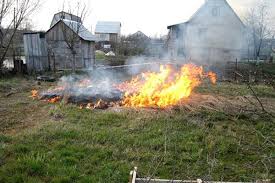 